Lesson 6Grade 8Teacher - Monika IgnasiakTEMAT LEKCJI: Tułaczy los polskiego emigranta na przykładzie „Latarnika” Henryka Sienkiewicza.LESSON THEME: Wandering the fate of a Polish emigrant for the publication of "Lighthouse Keeper" by Henryk Sienkiewicz.CELE LEKCJI: LESSON OBJECTIVES:- poznawczy - uczeń zna treść noweli pt. „Latarnik”, posługuje się zdobytymi informacjami, poszerza zasób słownictwa o terminy: metoda retrospekcji, nostalgia, mistyk; - cognitive - the student knows the content of the novel entitled "Lighthouse keeper", use your connections, expand your vocabulary with schedules: flashback method, nostalgia, mystic;- kształcący - uczeń potrafi dokonać charakterystyki tytułowego bohatera z wyeksponowaniem kluczowych zdarzeń w losach postaci, systematyzować i utrwalać wiadomości w formie dramy, planować, organizować i oceniać pracę własną i kolegów, efektywnie współdziałać w zespole;- educating - the student can classify the title character with displaying event events in the fate of the characters, systematizing and recording messages in the form of a drama, planning,- wychowawczy - uczeń twórczo angażuje się w przebieg zajęć, rozwija swoją inicjatywę i samodzielność, poznaje prawa rządzące zachowaniem grupy, uczy się respektowania innych ludzi. - educational - the student creatively engages in the course of classes, develops his initiative and independence, learns the laws governing group behavior, learns to respect other people.Attached 2 presentations prepered by studentsResources:- computer with internet access- multimedia projectorWeb tools:- Powtoon- Power point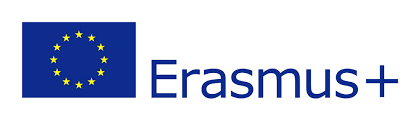 Smart school for smart age Lesson 6- literature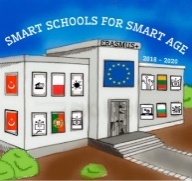 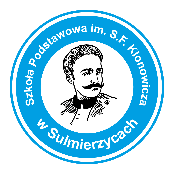 